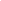 ТЕКСТОЛОГИЯ: СООБРАЖЕНИЯ УДОБСТВА ПРИ ВОСПРОИЗВЕДЕНИИ РУКОПИСНОГО ТЕКСТА ИЛИ МАШИНОПИСИ НА ПЕЧАТИ МИХЕЕВ М.Ю.1 
1 Московский государственный университет им. М.В. Ломоносова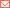 ЖУРНАЛ:ЖУРНАЛ:ФИЛОLOGOS 
Издательство: Елецкий государственный университет им. И.А. Бунина (Елец)
ISSN: 2079-2638